Publicado en Madrid el 22/05/2024 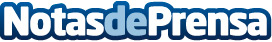 El Instituto Nacional de Micropigmentación regala areolas mamarias en 3DEl Instituto Nacional de Micropigmentación, dirigido por la reconocida especialista Cristina Barriga Ramos, ha lanzado una iniciativa sin precedentes: ofrecer de forma gratuita la reconstrucción de areolas mamarias en 3D a mujeres que han pasado por una mastectomía. Esta campaña busca devolver la autoestima y mejorar la calidad de vida de estas mujeres, ofreciendo una solución estética avanzada y seguraDatos de contacto:Instituto Nacional de MicropigmentaciónCRISTINA PILAR BARRIGA RAMOS Directora de Instituto Nacional de Micropigmentación682172621Nota de prensa publicada en: https://www.notasdeprensa.es/el-instituto-nacional-de-micropigmentacion_1 Categorias: Nacional Medicina Sociedad Madrid Belleza Servicios médicos http://www.notasdeprensa.es